SPORTS INTERNSHIP OPPORTUNITYBrand Ambassador/Street Team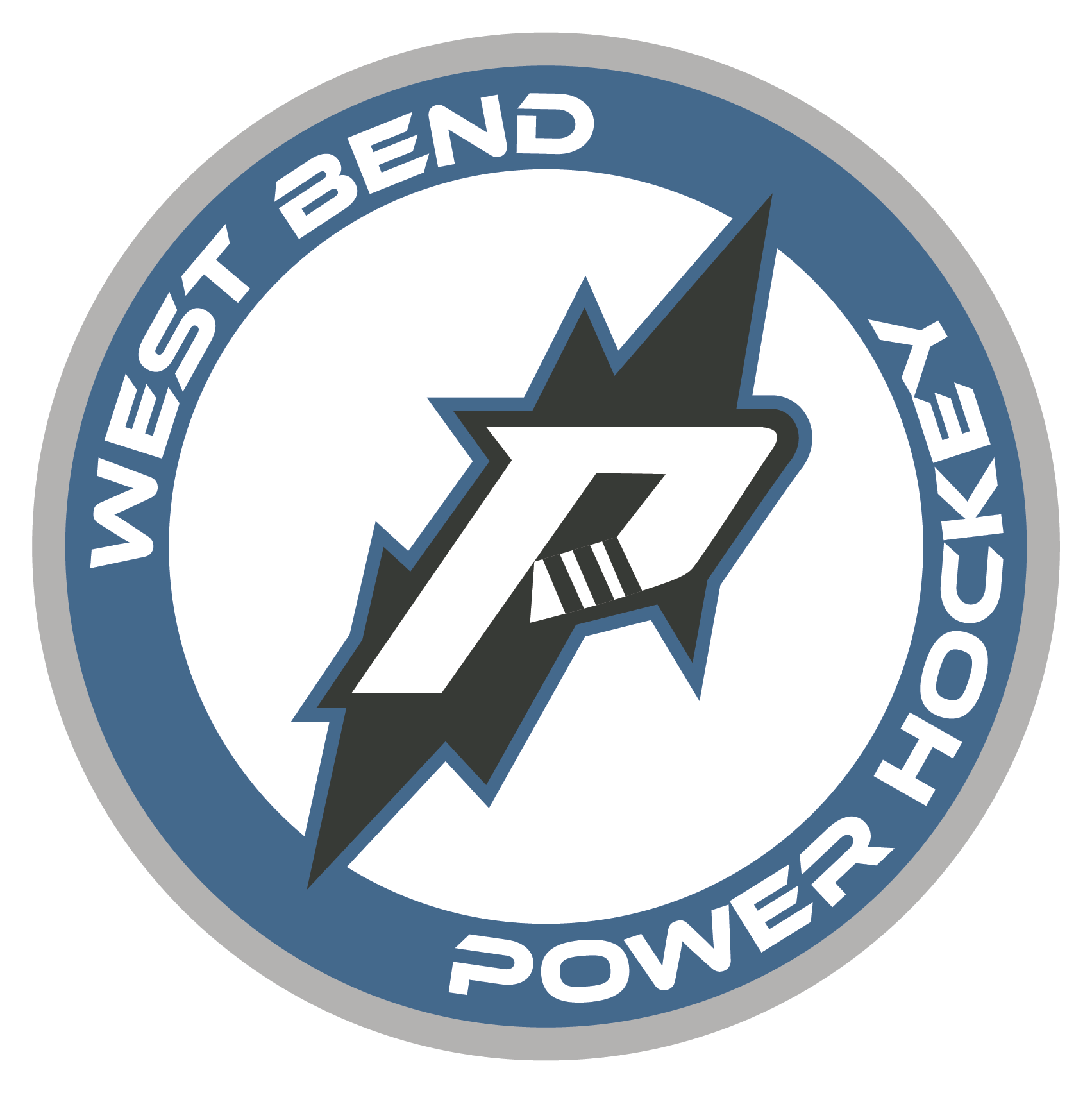 West Bend Power, North American 3 Hockey League Part Time & Full TimeOffseason (April-Sept) Half-Season (Sept-Dec; Jan-April) Full Season (Sept-April)The West Bend Power Hockey Organization is looking for motivated, passionate interns to assist with operations during the 2024-2025 season. Power internships are full-time or part-time and allow students the opportunity to gain valuable work experience within a sports organization through hands-on experience. A successful applicant will demonstrate strong organizational skills along with initiative, resourcefulness, and an ability to collaborate with team members for the achievement of team goals. Brand Ambassador/Street Team Internship HAVE FUN ~ MEET PEOPLE ~ BUILD THE POWER BRAND!ResponsibilitiesRepresent and promote the Power Brand throughout Washington County at community events and local establishments with excitement, creativity & integrity.Raise brand awareness and increase sales.Establish relationships with vendors, facilities, and community to support our growing brand.Create a social experience and environment for fans at games and events.Attend social and team events for content creation and promotion.Extend Power brand reach into new markets and demographics.Become a social Rockstar and life of the party at our partner events and on game days.Qualifications:Extremely outgoing and energetic.Ability to socialize and engage with the public, and ability to talk with strangers of all flavors while educating on and selling the Power.Ability to generate sales and develop relationships with customers.Be willing to work variable hours and attend all 22 home games.Imaginative, contagious, spontaneous & joyful personality!Compensation Compensation (commission) based on sales at Street Team EventsSchool credit is available in accordance with school and program qualifications.  To apply please send cover letter and resume to: Kris@westbendhockey.com 